Publicado en Tenerife, Santa Cruz de Tenerife el 09/06/2021 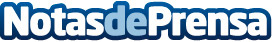 Omega Elevator Canarias, empresa líder en mantenimiento de ascensores en TenerifeOmega Elevator Canarias desde 1989 en Tenerife realiza mantenimientos de ascensores en hoteles, comunidades y particulares entre otros. Omega Elevator fabrica y distribuye ascensores en todos los lugares del mundo (Reino Unido, Suecia, Polonio o Qatar, entre otros). Son exclusivosDatos de contacto:Omega Elevator Canarias922 651 950Nota de prensa publicada en: https://www.notasdeprensa.es/omega-elevator-canarias-empresa-lider-en Categorias: Canarias Logística Construcción y Materiales http://www.notasdeprensa.es